Департамент освіти і науки Київської обласної державної адміністраціїКомунальний навчальний заклад Київської обласної ради«Київський обласний інститут післядипломної освіти педагогічних кадрів»Відділ освіти Згурівської районної державної адміністраціїЗгурівський навчально-виховний комплекс «Гімназія - ЗОШ І ступеня»Обласний майстер-класдля вчителів географіїз теми «Інноваційні форми проведення занять з географії»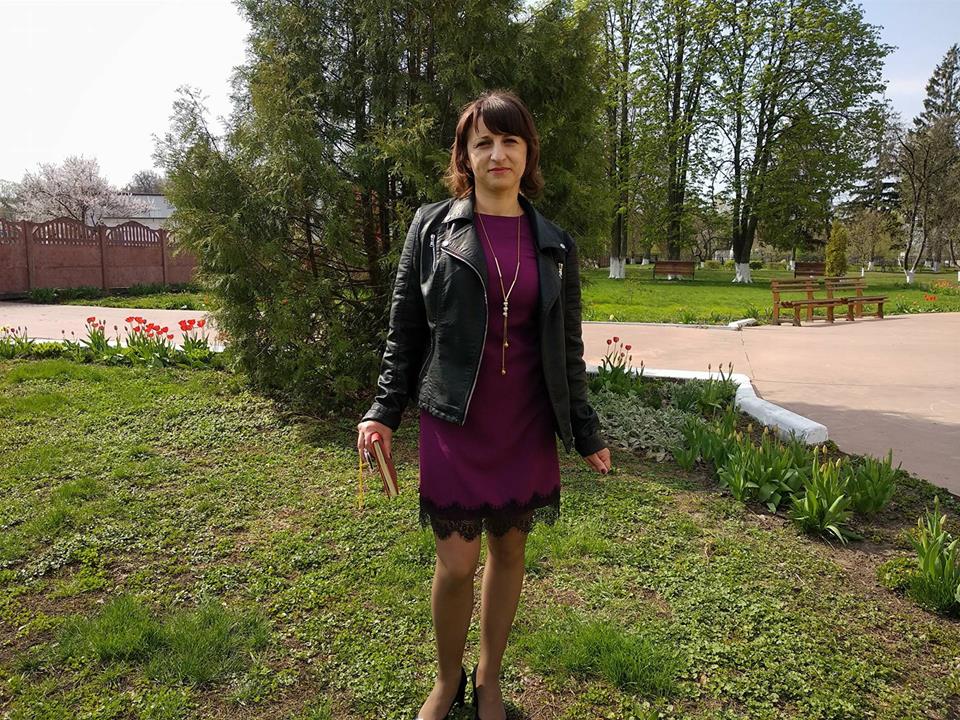 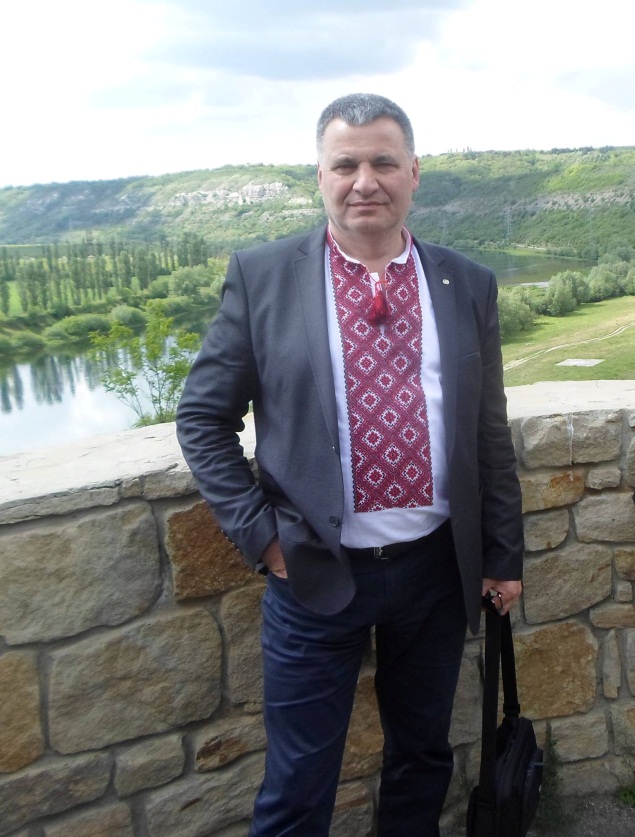 Шановні учасники обласного майстер-класу!!!Списокучасників обласного майстер-класуТерещук Наталії Миколаївни, учителя географіїЗгурівського НВК «Гімназія – ЗОШ І ступеня» Згурівської районної ради,із теми з теми   «Інноваційні форми проведення занять з географії»для вчителів географіїСписокучасників обласного майстер-класуТерещук Наталії Миколаївни, учителя географіїЗгурівського НВК «Гімназія – ЗОШ І ступеня» Згурівської районної ради,із теми з теми   «Інноваційні форми проведення занять з географії»для вчителів географіїСписокучасників обласного майстер-класуТерещук Наталії Миколаївни, учителя географіїЗгурівського НВК «Гімназія – ЗОШ І ступеня» Згурівської районної ради,із теми з теми   «Інноваційні форми проведення занять з географії»для вчителів географіїСписокучасників обласного майстер-класуТерещук Наталії Миколаївни, учителя географіїЗгурівського НВК «Гімназія – ЗОШ І ступеня» Згурівської районної ради,із теми з теми   «Інноваційні форми проведення занять з географії»для вчителів географіїСписокучасників обласного майстер-класуТерещук Наталії Миколаївни, учителя географіїЗгурівського НВК «Гімназія – ЗОШ І ступеня» Згурівської районної ради,із теми з теми   «Інноваційні форми проведення занять з географії»для вчителів географіїСписокучасників обласного майстер-класуТерещук Наталії Миколаївни, учителя географіїЗгурівського НВК «Гімназія – ЗОШ І ступеня» Згурівської районної ради,із теми з теми   «Інноваційні форми проведення занять з географії»для вчителів географіїСписокучасників обласного майстер-класуТерещук Наталії Миколаївни, учителя географіїЗгурівського НВК «Гімназія – ЗОШ І ступеня» Згурівської районної ради,із теми з теми   «Інноваційні форми проведення занять з географії»для вчителів географіїСписокучасників обласного майстер-класуТерещук Наталії Миколаївни, учителя географіїЗгурівського НВК «Гімназія – ЗОШ І ступеня» Згурівської районної ради,із теми з теми   «Інноваційні форми проведення занять з географії»для вчителів географії№Район, місто, ОТГПІБЗаклад освітиПосадаВідвідуванняВідвідуванняВідвідування№Район, місто, ОТГПІБЗаклад освітиПосада1 зан.16.12.20202 зан.24.02.20213 зан.1. ЗгурівськийСавчук Сергій ОлександровичЛюбомирівський навчально-виховний комплекс "Загальноосвітня школа І-ІІ ступенів - дитячий садок"Учительгеографії2.ЗгурівськийВолодько Лариса МиколаївнаЖуківськийНВК"Загальноосвітня школа І-ІІІ ступенів - дитячий садок"вчитель географії3.ЗгурівськийМалина Ніна МиколаївнаВойтівський НВК "загальноосвітня школа І-ІІІ ступенів - дитячий садок"вчитель географії4.ЗгурівськийНезгода Євгеній ВікторовичАркадіївський НВК "ЗОШ I-III ступенів - дитячий садок"вчитель географії5.ЗгурівськийКолодій Юлія ВасилівнаУсівський НВК "ЗОШ І-ІІІ ступенів-дитячий садок"Учитель біології та географії6.ЗгурівськийКорінь Діна МиколаївнаОпорний загальноосвітній навчальний заклад Новоолександрівський НВК "ЗОШ І-ІІІ ступенів-дошкільний навчальний заклад"заступник директора, учитель географії7.ЗгурівськийНіменко Олена ВасилівнаСередівський навчально-виховний комплекс "Загальноосвітня школа І-ІІ ступенів-дитячий садок"учитель географії та біології8.ЗгурівськийАндрієнко Іван ІвановичВеликокрупільський НВК «ЗОШ І-ІІ ступенів - дитячий садок»вчитель географії9.ЗгурівськийПінчук Олександр ФедоровичЛизогубовослобідський НВК ,,ЗОШ І - ІІІ ступенів- дитячий садок''вчитель географії10.ЗгурівськийОстапенко Вадим МиколайовичЗгурівська загальноосвітня школа І - ІІІ ступеніввчитель географії11.ЗгурівськийКовалевська Світлана ІванівнаЗгурівська загальноосвітня школа І - ІІІ ступеніввчитель географії12. ЗгурівськийЦимбал Світлана ВолодимирівнаТурівський НВК «ЗОШ І – ІІ ступенів – дитячий садок»вчитель географії13.м. ОбухівКурінна Юлія СтепанівнаАкадемічний ліцей №3 Обухівської міської ради Київської областівчитель географії14. Баришівська ОТГГарбуз Наталія ВолодимирівнаЛукашівський НВК "загальноосвітня школа І-ІІІ ступенів - дитячий садок"вчитель географії